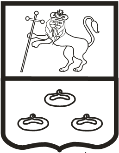 АДМИНИСТРАЦИЯ ОКРУГА МУРОМПОСТАНОВЛЕНИЕ20.03.2024                                                                                                                                                         № 111О внесении изменений в приложениек постановлению администрации округа Муромот 07.09.2023 № 443 «Об утверждениимуниципальной программы «Совершенствованиеуправления муниципальной собственностьюмуниципального образования округ Муромна 2024-2026 годы»Руководствуясь статьей 179 Бюджетного кодекса Российской Федерации, Федеральным законом от 06.10.2003 № 131-ФЗ «Об общих принципах организации местного самоуправления в Российской Федерации», постановлением администрации округа Муром от 01.09.2021 № 457 «О Порядке разработки и реализации муниципальных программ округа Муром», Уставом округа Муром, п о с т а н о в л я ю:Внести изменения в приложение к постановлению администрации округа Муром от 07.09.2023 № 443 «Об утверждении муниципальной программы «Совершенствование управления муниципальной собственностью муниципального образования округ Муром на 2024-2026 годы»:Изложив   первый   абзац   подпункта  3  «Выполнение  плана  поступлений в бюджет округа доходов от распоряжения муниципальным имуществом и земельными участками на 100%» пункта 1.4 «Задачи обеспечения достижения показателей социально-экономического развития округа» в редакции:«Мероприятия муниципальной программы реализуются за счет бюджета муниципального образования округ Муром. Общий объем финансирования муниципальной программы на 2024-2026 годы составляет 144 656,3 тыс.руб., в том числе:2024 год – 49 920,7 тыс.руб.2025 год – 47 541,4 тыс.руб.2026 год – 47 194,2 тыс.руб.».Изложив строку «Объемы финансового обеспечения муниципальной программы» таблицы Паспорта в редакции: «».1.3. Изложив таблицу «Распределение финансовых ресурсов муниципальной программы «Совершенствование управления муниципальной собственностью муниципального образования округ Муром на 2024-2026 годы» в редакции согласно приложению к настоящему постановлению.Контроль за исполнением настоящего постановления возложить на заместителя Главы администрации округа Муром по экономической политике, начальника управления экономического развития Е.А.Воронова.Настоящее постановление вступает в силу со дня его подписания и подлежит размещению на официальном сайте администрации округа Муром.Файл  Файл сдан:         Зам.начальника отдела делопроизводства       МКУ округа Муром «Организационное управление»                                 О.В.ЕдачеваСоответствие текста файла и оригинала документа подтверждаю   _____________________________ (подпись исполнителя)Название  файла документа: Изменения в пост. № 443 программа КУМИ УМС 2024-2026 (март))Источники финансированияРасходы по годам(тыс. рублей)Расходы по годам(тыс. рублей)Расходы по годам(тыс. рублей)Расходы по годам(тыс. рублей)Источники финансированияВсего2024 год2025 год2026 годВсего144 656,349 920,747 541,447 194,2Федеральный бюджетОбластной бюджетБюджет округа144 656,349 920,747 541,447 194,2Иные источники финансированияГлава округаЕ.Е.РычковГотовил:Главный специалист отдела по управлениюи распоряжению муниципальнойсобственностью КУМИ округа МуромМ.А.ХореваСогласовано:Зам. Главы администрации округа Муром по экономической политике, начальник управления экономического развития                                     Начальник финансового управленияадминистрации округа МуромИ.о. Председателя КУМИ округа Муром Начальник отдела по управлению и распоряжению муниципальной собственностью КУМИ округа Муром          Зав.отделом экономики администрации округа Муром    Директор МКУ «ЦБ администрации округа Муром»                            Е.А.ВороновО.А.БалноваА.С.Бесчастнов                С.С.КостриковаН.Э.Малышева                              Е.В.Ценилова                  Завизировано:Начальник правового управления администрации округа МуромД.А.Карпов                      Разослать:В дело, КУМИ округа Муром, МКУ «ЦБ администрации округа Муром», Финансовое управление администрации, отдел экономики администрации, 5 экз.